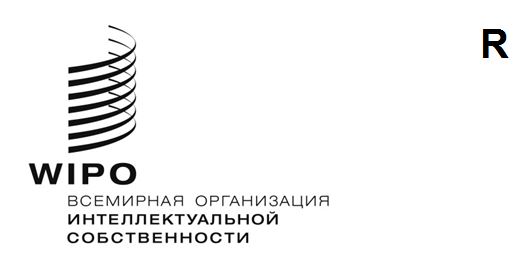 PCT/WG/17/21ОРИГИНАЛ: английскийДАТА: 21 февраля 2024 годаРабочая группа по Договору о патентной кооперации (РСТ)Семнадцатая сессияЖенева, 19–21 февраля 2024 годарезюме ПредседателяПункт 1 повестки дня:  Открытие сессииСессию открыла Председатель Рабочей группы г-жа Чэн Дун (Китай).  Заместитель Генерального директора и куратор Сектора патентов и технологий г-жа Лиса Джоргенсон приветствовала участников от имени Генерального директора ВОИС г-на Дарена Танга.  Функции секретаря Рабочей группы выполнял г-н Майкл Ричардсон (ВОИС).Список участников приводится в документе PCT/WG/17/INF/2.Пункт 2 повестки дня:  Принятие повестки дняРабочая группа приняла пересмотренный проект повестки дня, представленный в документе PCT/WG/17/1 Prov. 2, в 18-м пункте которого документ PCT/WG/17/5 был заменен документом PCT/WG/17/5 Rev.Пункт 3 повестки дня:  Выборы второго заместителя Председателя текущей сессии и должностных лиц восемнадцатой сессииВ рамках текущей сессии кандидатуры на пост второго заместителя Председателя выдвинуты не были.Рабочая группа единогласна избрала г-жу Александру Михайлович (Сербия) Председателем со сроком полномочий с момента окончания текущей сессии и на весь срок восемнадцатой сессии.Пункт 4 повестки дня:  Статистические данные по PCTРабочая группа приняла к сведению сообщение о последних статистических данных по PCT, представленное Международным бюро.Пункт 5 повестки дня:  Заседание международных органов в рамках PCT:  отчет о тридцатой сессииОбсуждение проходило на основе документа PCT/WG/17/2.Рабочая группа приняла к сведению Резюме Председателя тридцатой сессии Заседания международных органов в рамках РСТ 
(документ PCT/MIA/30/10), которое приводится в приложении к документу PCT/WG/17/2.Пункт 6 повестки дня:  Координация деятельности по оказанию технической помощи в рамках PCTОбсуждение проходило на основе документа PCT/WG/17/19.Рабочая группа приняла к сведению информацию, изложенную в документе PCT/WG/17/19.Пункт 7 повестки дня:  Координация обучения патентных экспертовОбсуждение проходило на основе документа PCT/WG/17/11.Рабочая группа:приняла к сведению ответы в рамках опроса на предмет координации обучения патентных экспертов небольших и средних ведомств; приняла к сведению предложения по разработке вводных материалов по патентной экспертизе для размещения на разрабатываемой в настоящее время платформе для дистанционного обучения и интеграции в структуру платформы электронной площадки для делового общения; ипредложила Международному бюро продолжить работу с заинтересованными ведомствами по разработке учебных материалов, принимая во внимание комментарии, сделанные в рамках опроса на предмет координации обучения патентных экспертов небольших и средних ведомств и в ходе сессии.Пункт 8 повестки дня:  Онлайн-сервисы РСТОбсуждение проходило на основе документа PCT/WG/17/20.Рабочая группа приняла к сведению информацию, изложенную в документе PCT/WG/17/20, и предложила Международному бюро продолжать совершенствовать онлайн-сервисы с учетом озвученных комментариев.Пункт 9 повестки дня:  Способ подачи международных заявок и связанных с ними документовОбсуждение проходило на основе документа PCT/WG/17/15.Рабочая группа:одобрила предлагаемые поправки к правилу 89bis, изложенные в приложении I к документу PCT/WG/17/15, с целью их представления на рассмотрение Ассамблеи; и предложила Международному бюро подготовить и провести консультации с ведомствами и Органами касательно предлагаемых изменений в Административную инструкцию к PCT и Руководство PCT для Получающих ведомств, которые потребуются для реализации поправок к правилу 89bis в том случае, если они будут приняты Ассамблеей, принимая во внимание проект, содержащийся в приложении II к документу PCT/WG/17/15, и представленные комментарии.Пункт 10 повестки дня:  Меры правового характера для поддержки электронной обработки документовОбсуждение проходило на основе документа PCT/WG/17/9.Рабочая группа предложила Международному бюро изучить озвученные комментарии и представить дополнительные предложения на одной из будущих сессий Рабочей группы.Пункт 11 повестки дня:  Защита персональных данных и система РСТОбсуждение проходило на основе документа PCT/WG/17/8.Рабочая группа приняла к сведению информацию, изложенную в документе PCT/WG/17/8.Пункт 12 повестки дня:  Языки общения, используемые Международным бюроОбсуждение проходило на основе документа PCT/WG/17/6.Рабочая группа одобрила предлагаемую поправку к правилу 92, изложенную в приложении к документу PCT/WG/17/6, с целью ее представления на рассмотрение Ассамблеи.Пункт 13 повестки дня:  Дополнительные поправки к правилу 26.3ter – предложение об исправлении недостатков в соответствии со статьей 3(4)(i)Обсуждение проходило на основе документа PCT/WG/17/7.Рабочая группа:одобрила предлагаемую поправку к правилу 26, изложенную в приложении I к документу PCT/WG/17/21, с целью ее представления на рассмотрение Ассамблеи; ипредложила Международному бюро подготовить и провести консультации с ведомствами и Органами касательно предлагаемых изменений в Административную инструкцию к PCT, Руководство PCT по проведению международного поиска и международной предварительной экспертизы и Руководство PCT для Получающих ведомств, которые потребуются для реализации поправок к правилу 26 в том случае, если они будут приняты Ассамблеей, принимая во внимание проект, содержащийся в приложении II к документу PCT/WG/17/7, и представленные комментарии.Пункт 14 повестки дня:  Цитирование неписьменного раскрытияОбсуждение проходило на основе документа PCT/WG/17/10.Рабочая группа:одобрила предлагаемые поправки к правилам 33 и 64, изложенные в приложении II к документу PCT/WG/17/21, с целью их представления на рассмотрение Ассамблеи; ипредложила Международному бюро подготовить и провести консультации с ведомствами и Органами касательно предлагаемых изменений в Административную инструкцию к PCT и Руководство PCT по проведению международного поиска и международной предварительной экспертизы, которые потребуются для реализации данных поправок в том случае, если они будут приняты Ассамблеей, принимая во внимание представленные комментарии.Пункт 15 повестки дня:  Опрос о стратегиях проведения поискаОбсуждение проходило на основе документа PCT/WG/17/14.Рабочая группа приняла к сведению информацию, изложенную в документе PCT/WG/17/14.Пункт 16 повестки дня:  Цветные чертежиОбсуждение проходило на основе документа PCT/WG/17/12.Рабочая группа предложила Международному бюро проанализировать, какие поправки необходимо внести в правило 11 с тем, чтобы сделать возможной подачу и обработку международных заявок, содержащих цветные чертежи, принимая во внимание озвученные комментарии.Пункт 17 повестки дня:  Глобальный идентификатор и система РСТОбсуждение проходило на основе документа PCT/WG/17/13.Рабочая группа приняла к сведению информацию, изложенную в документе PCT/WG/17/13.Пункт 18 повестки дня:  Критерии сокращения размера пошлин для определенных категорий заявителей из некоторых стран, в частности развивающихся и наименее развитых странОбсуждение проходило на основе документа PCT/WG/17/5 Rev.Рабочая группа постановила рекомендовать Ассамблее:оставить без изменения критерии, указанные в пункте 5 Перечня пошлин РСТ, и вновь пересмотреть их через пять лет;утвердить предлагаемые поправки к Директивам для обновления перечней государств, отвечающих критериям для снижения некоторых пошлин PCT, представленные в приложении II к документу PCT/WG/17/5 Rev.Пункт 19 повестки дня:  Перечни последовательностей(a)	Внедрение стандарта ВОИС ST.26 в PCTОбсуждение проходило на основе документа PCT/WG/17/3.Рабочая группа приняла к сведению информацию, изложенную в документе PCT/WG/17/3.(b)	Целевая группа по перечням последовательностей:  отчет о ходе работыОбсуждение проходило на основе документа PCT/WG/17/18.Рабочая группа приняла к сведению информацию, изложенную в документе PCT/WG/17/18.(c)	Передача перечней последовательностей в составе приоритетных документовОбсуждение проходило на основе документа PCT/WG/17/4.Рабочая группа приняла к сведению информацию, изложенную в документе PCT/WG/17/4.Пункт 20 повестки дня:  Целевая группа по минимуму документации PCT:  отчет о ходе работыОбсуждение проходило на основе документа PCT/WG/17/16.Рабочая группа приняла к сведению информацию, изложенную в документе PCT/WG/17/16.Пункт 21 повестки дня:  Проведение совместного поиска и экспертизы в рамках РСТ силами ведомств группы IP5:  заключительный отчетОбсуждение проходило на основе документа PCT/WG/17/17.Рабочая группа приняла к сведению информацию, изложенную в документе PCT/WG/17/17.Пункт 22 повестки дня:  Практикум по обмену информацией:  ускоренное патентное делопроизводство (PPH) и PCTРабочая группа провела заседание по обмену информацией касательно ускоренного патентного делопроизводства (PPH) и PCT.Пункт 23 повестки дня:  Прочие вопросыМеждународное бюро сообщило, что восемнадцатая сессия Рабочей группы, по всей видимости, состоится в феврале/марте 2025 года, и отметило, что до тех пор будут проводиться неформальные дискуссии с целью достичь прогресса, особенно по техническим вопросам, касающимся проработки возможностей по обработке заявок в полнотекстовом формате и по принятию цветных чертежей.Пункт 24 повестки дня:  Резюме ПредседателяРабочая группа приняла к сведению настоящее резюме, подготовленное Председателем в рамках своих полномочий.Пункт 25 повестки дня:  Закрытие сессииПредседатель закрыла сессию 21 февраля 2024 года.[Приложения следуют]ПРЕДЛАГАЕМЫЕ ПОПРАВКИ К ИНСТРУКЦИИ К РСТ,УПОМЯНУТЫЕ В ПУНКТЕ 13 ПОВЕСТКИ ДНЯПравило 26 
Проверка и исправление в Получающем ведомстве некоторых элементов международной заявки26.1 – 26.3bis   [Без изменений]26.3ter   Предложение об исправлении недостатков в соответствии со статьей 3(4)(i)(a)  Если реферат или любой текст на чертежах поданы на языке, который отличается от языка описания и формулы изобретения с учетом положений правил 12.1bis и 26.3ter(e), то Получающее ведомство, кроме случаев, когда:	(i)	перевод международной заявки требуется в соответствии с правилом 12.3(а) на язык публикации международной заявки или	(ii)	реферат или надписи на чертежах составлены на языке публикации международной заявки,предлагает заявителю представить перевод реферата или текста на чертежах на язык публикации международной заявки.  При этом применяются mutatis mutandis правила 26.1, 26.2, 26.3, 26.3bis, 26.5 и 29.1. (b)–(e)   [Без изменений][Приложение II следует]ПРЕДЛАГАЕМЫЕ ПОПРАВКИ К ИНСТРУКЦИИ К РСТ, 
УПОМЯНУТЫЕ В ПУНКТЕ 14 ПОВЕСТКИ ДНЯПравило 33
Соответствующий уровень техники для целей международного поиска33.1   Соответствующий уровень техники для целей международного поиска	(a)  Для целей статьи 15(2) соответствующий уровень техники включает все то, что стало доступным публике где-либо в мире каким бы то ни было способом,посредством письменного раскрытия (включая чертежи и другие иллюстрации) и что может быть полезным при определении, является ли заявленное изобретение новым и соответствует ли оно изобретательскому уровню (т.е. является ли изобретение очевидным или нет) при условии, что раскрытие стало доступным до даты международной подачи.	(b)  [Без изменений]  Когда в любом письменном раскрытии содержится ссылка на устное раскрытие, использование, выставку или другие способы, посредством которых содержание письменного раскрытия стало доступным публике, и когда такой доступ имел место до даты международной подачи, то в отчете о международном поиске должны особо упоминаться этот факт и дата, когда это произошло, если доступ публики к письменному раскрытию имел место на ту же или более позднюю дату по сравнению с датой международной подачи.	(c)  [Без изменений]  Любая опубликованная заявка или патент, дата публикации которых является такой же или более поздней по сравнению с датой подачи международной заявки, но дата подачи которых или, когда это применимо, дата испрашиваемого приоритета является более ранней, чем дата международной подачи международной заявки, по которой проводится поиск, и которые составляли бы соответствующий уровень техники для целей статьи 15(2), если бы они были опубликованы до даты международной подачи, особо упоминаются в отчете о международном поиске.33.2 и 33.3   [Без изменений]Правило 64
Предшествующий уровень техники для целей международной предварительной экспертизы64.1   Предшествующий уровень техники	(a)  Для целей статьи 33(2) и (3) все то, что стало общедоступным где-либо в мире каким бы то ни было способомпосредством письменного раскрытия (включая чертежи и другие иллюстрации), считается предшествующим уровнем техники при условии, что такое раскрытие имело место до соответствующей даты.	(b)  [Без изменений]64.2   Неписьменное раскрытие	В тех случаях, когда сведения стали доступны публике путем устного раскрытия, использования, экспонирования на выставке или другим неписьменным путем («неписьменное раскрытие») ранее соответствующей даты, определенной в правиле 64.1(b), и дата такого неписьменного раскрытия приведена в письменном раскрытии, которое стало общедоступным на такую же или более позднюю дату, чем соответствующая дата, то неписьменное раскрытие не считается частью уровня техники для целей статьи 33(2) и (3). Тем не менее в заключении международной предварительной экспертизы обращается внимание на такое неписьменное раскрытие, как это предусмотрено правилом 70.9.64.3   [Без изменений][Конец приложения II и документа]